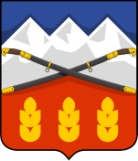 МУНИЦИПАЛЬНОЕ БЮДЖЕТНОЕ ДОШКОЛЬНОЕ ОБРАЗОВАТЕЛЬНОЕ УЧРЕЖДЕНИЕ «ДЕТСКИЙ САД № 19» ПРЕДГОРНОГО МУНИЦИПАЛЬНОГО РАЙОНА СТАВРОПОЛЬСКОГО КРАЯ                                                           ПРИКАЗ09.01.2018 года                                						№  7«О противодействии коррупции»           В соответствии с Федеральным законом от 25.12.2008 № 273-ФЗ «О противодействии коррупции», Правилами оказания платных образовательных услуг, утвержденными Постановлением Правительства РФ от 15.08.2013 г. № 706, письмом Министерства образования Ставропольского края от 23.10.2012 г. № 02-04-9744 «Об информировании родительской общественности» ПРИКАЗЫВАЮ: 1.  Утвердить состав антикоррупционной комиссии:- Нетеса А.В. - заведующая;- Ефимова О.И. - старший воспитатель;- Павленко О.П. – зав. АХЧ;- Мариненко И.С. – председатель профсоюзной организации;- Полежака Т.Г. - председатель ревизионной комиссии.2. Утвердить план мероприятий на 2018-2019 учебный год по противодействию коррупции.3.  Назначить ответственным за работу по профилактике коррупционных и иных правонарушений в дошкольном  учреждении (далее – ДОУ) старшего воспитателя Ефимову О.И.       4. Ответственному за работу по профилактике коррупционных и иных правонарушений в ДОУ вменить в обязанности:- ведение журнала учета сообщений о совершении коррупционных правонарушений работниками      ДОУ;- предоставление информации по перечню показателей, характеризующих деятельность учреждения по противодействию коррупции, в ДОУ;- своевременное пополнение и обновление  материалов на стенде «Информация для потребителя» о результатах мониторинга общественного мнения по проблемным и коррупционно - опасным вопросам в сфере образования;-  разместить на сайте ДОУ информацию по антикоррупционной деятельности      5. Контроль за  исполнением  настоящего приказа оставляю за собой. 
Заведующая МБДОУ № 19 ________________ А.В. Нетеса